PENGARUH KONFLIK LAUT CHINA SELATAN TERHADAP STABILITAS KEAMANAN DI INDONESIASKRIPSIDiajukan untuk Memenuhi Salah Satu SyaratDalam Menempuh Ujian Sarjana Program Strata SatuJurusan Ilmu Hubungan InternasionalOleh:Nenden Nova Septiana Purbawanti122030024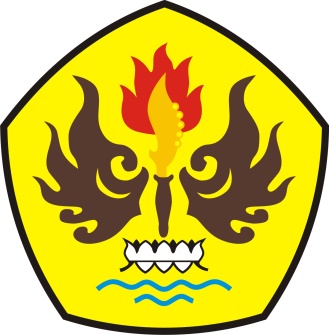 FAKULTAS ILMU SOSIAL DAN ILMU POLITIKUNIVERSITAS PASUNDANBANDUNG2016